ПОСТАНОВЛЕНИЕг. Весьегонск26.01.2023                                                                                                                                 № 13Об утверждении Комплексного плана работы антитеррористической комиссии Весьегонского муниципального округана 2023 годВо исполнение Федерального закона от 06.03.2006 № 35-ФЗ «О противодействии терроризму», рекомендаций  Антитеррористической комиссии Тверской  области,  в целях предупреждения, выявления, пресечения террористической деятельности, минимизации ее последствий, выявления и устранения причин и условий, способствующих осуществлению террористической деятельности,                                                            ПОСТАНОВЛЯЕТ :1. Утвердить Комплексный план работы антитеррористической комиссии Весьегонского муниципального округа на 2023 год.  (Прилагается). 2. Настоящее постановление подлежит официальному обнародованию на информационных стендах Весьегонского муниципального округа и размещению на официальном сайте Администрации Весьегонского муниципального  округа в сети  «ИНТЕРНЕТ».3.Настоящее постановление вступает в силу со дня его принятия.4.Контроль за исполнением настоящего постановления оставляю за собой.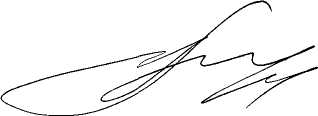 Глава Весьегонского муниципального округа                                                                                         А.В.ПашуковКОМПЛЕКСНЫЙ ПЛАНработы  антитеррористической комиссии Весьегонского муниципального округа на 2023 год	Анализ складывающейся на территории  Весьегонского муниципального округа обстановки в области противодействия терроризму в 2022 году показал, что в настоящее время общественно-политические, экономические и социальные процессы  в Весьегонском муниципальном округе стабильные. Событий способствующих формированию угроз террористического и экстремистского характера не происходило.  Конфликтов на межнациональной и межконфессиональной почве,	 а так же каких либо событий, имеющих значительный негативный общественный резонанс не зарегистрировано. Предпосылок к обострению ситуации в межнациональной и межконфессиональной сферах, деятельности неформальных общественно-политических, молодежных и прочих организациях и группировок не возникало.Информации о планируемых, подготавливаемых или осуществляемых российскими и зарубежными неправительственными организациями на территории муниципального округа  акциях, прямо или косвенно способствующих возможности возникновения террористических и иных экстремистских проявлений в Администрации Весьегонского муниципального округа  не было.	В этих условиях работа антитеррористической комиссии  Весьегонского муниципального округа   (далее АТК) в 2022 году строилась на плановой основе и была направлена на выработку и реализацию мер противодействия угрозам терроризма.	В 2022 году было проведено 4 заседания АТК. План работы АТК на 2022 год выполнен полностью.Поступающая информация из АТК Тверской области показывает, что по линии противодействия терроризму в качестве основных угрозообразующих факторов в 2023 году необходимо выделить:- предпринимаемые главарями международных террористических организаций (МТО), в первую очередь МТО «Исламское государство», попытки совершения террористических актов в субъектах РФ с задействованием законспирированных ячеек, состоящих как из числа российских граждан, так и лиц, прибывших из государств Центрально-Азиатского региона по каналам миграции, в том числе прошедших подготовку в лагерях террористов и получивших боевой опыт за рубежом;- деятельность на территории Северо-Кавказского федерального округа террористических бандгрупп и их пособников;- использование сторонниками МТО для совершения террористических актов не только находящегося в незаконном обороте оружия, различных боеприпасов и взрывчатых веществ, но и других общедоступных средств поражения;- недостаточная эффективность предпринимаемых мер по обеспечению антитеррористической защищенности потенциальных объектов террористических посягательств (в первую очередь объектов образования и транспортной инфраструктуры) и мест массового пребывания людей;-проводимая МТО активная пропаганда идеологии терроризма, реализуемая посредством сети интернет и направленная на создание пособнической базы и рекрутирование в свои ряды новых членов для последующего совершения ими террористических атак в отношении граждан и объектов инфраструктуры, расположенных на территории РФ;- использование для финансирования террористической деятельности новых финансовых инструментов и технологий, в том числе позволяющих обеспечить анонимность участников финансовой операции или основанных на принципе краудфандинга.В этой связи для органов власти Весьегонского муниципального округа,  главными задачами следует считать:- повышение качества проведения мониторинга политических, социально-экономических и иных процессов, оказывающих влияние на ситуацию в сфере противодействия терроризму и эффективности использования его результатов при координации работы по профилактике терроризма путем выработки мер, направленных на устранение (локализацию) выявляемых террористических угроз;- совершенствование координации деятельности правоохранительных органов и органов местного самоуправления по профилактике терроризма, минимизации и ликвидации последствий его проявлений в целях устранения причин и условий, способствующих проявлениям терроризма;- повышение уровня профессиональной подготовки сотрудников, отвечающих за организацию в органах местного самоуправления мероприятий по профилактике терроризма, а так же проведение мониторинга для эффективного исполнения ими возложенных функций и задач;- повышение уровня антитеррористической защищенности потенциальных объектов террористических посягательств (ПОТП)(в первую очередь объектов образования и транспортной инфраструктуры) и мест массового пребывания людей (ММПЛ),  а так же усиление контроля за исполнением поручений НАК и АТК, собственных решений АТК МО в указанной сфере деятельности в целях минимизации возможности террористических проявлений на ПОТП и в ММПЛ;- совершенствование работы по координации деятельности АТК МО с учетом вступления в силу Федерального закона от 18.04.2018 г №82-ФЗ- повышение эффективности адресной предупредительно-профилактической работы с категориями населения и отдельными лицами, подверженными воздействию идеологии терроризма, а также подпавшими под ее влияние, в целях недопущения их вовлечения в террористическую деятельность; - реализация мер по формированию у населения антитеррористического сознания для развития стойкого неприятия и отторжения терроризма.С учетом изложенного, а так же  в целях реализации государственной политики в сфере противодействия терроризму, решений Национального антитеррористического комитета, решений антитеррористической комиссии Тверской области в 2023 году планируется осуществить комплекс следующих мероприятий: И.О. Секретаря антитеррористической комиссииВесьегонского муниципального округа                                                          О.В.Овчинников		                                                                         						                              	АДМИНИСТРАЦИЯ  ВЕСЬЕГОНСКОГО  МУНИЦИПАЛЬНОГО ОКРУГАТВЕРСКОЙ  ОБЛАСТИУтверждаюГлава   Весьегонского муниципального округа Председатель антитеррористической комиссии Весьегонского муниципального округа Тверской области____________________________А.В.Пашуков                                    «26»  января 2023 года№№ п/пМероприятияИсполнителиСрок проведения1.ВОПРОСЫ ДЛЯ РАССМОТРЕНИЯ НА ЗАСЕДАНИЯХ АТК1.ВОПРОСЫ ДЛЯ РАССМОТРЕНИЯ НА ЗАСЕДАНИЯХ АТК1.ВОПРОСЫ ДЛЯ РАССМОТРЕНИЯ НА ЗАСЕДАНИЯХ АТК1.ВОПРОСЫ ДЛЯ РАССМОТРЕНИЯ НА ЗАСЕДАНИЯХ АТК1.1.Об эффективности принимаемых мер по обеспечению антитеррористической защищенности объектов транспорта, транспортной инфраструктуры, жилищного фонда и топливно-энергетического комплекса  Весьегонского муниципального округа.Члены АТК, замы главы Администрации муниципального округа  по курируемым направлениям, субъекты транспортной инфраструктуры Весьегонского муниципального округа , Весьегонский ОП МО «Краснохолмский»I квартал1.2.О состоянии и мерах повышения информационно-пропагандистской работы с населением в области противодействия идеологии терроризма, а так же информационного сопровождения проводимых в области антитеррористических мероприятий.Члены АТК, замы главы Администрации муниципального округа  по курируемым направлениям, СМИ, Весьегонский ОП МО «Краснохолмский»I квартал1.3.О дополнительных мерах по повышению антитеррористической защищенности и готовности к ликвидации и минимизации последствий возможных террористических актов объектов образования, с массовым пребыванием людей и жизнеобеспечения Весьегонского муниципального округа.Члены АТК, замы главы Администрации муниципального округа  по курируемым направлениям, заведующий отделом образования Администрации муниципального округа, Весьегонский ОП МО «Краснохолмский»II квартал1.4.О состоянии и мерах по обеспечению безопасности в период проведения майских праздников и Дня России.Члены АТК, замы главы муниципального округа  по курируемым направлениям, Весьегонский ОП МО «Краснохолмский»II квартал1.5.О ходе исполнения решений антитеррористической комиссии Весьегонского муниципального округа                и реализации мероприятий по противодействию идеологии терроризма.Члены АТКIII квартал1.6.О ходе реализации мероприятий «Комплексного плана противодействия идеологии терроризма в Российской Федерации на 2023 год» на территории Весьегонского муниципального округа  Тверской области в 2023 годуЧлены АТК, замы главы Администрации муниципального округа  по курируемым направлениям, Весьегонский ОП МО «Краснохолмский»III квартал1.7О состоянии и мерах по обеспечению безопасности в период проведения Новогодних  праздничных мероприятий.Члены АТК, замы главы Администрации муниципального округа  по курируемым направлениям, Весьегонский ОП МО «Краснохолмский»IV квартал1.8Об итогах работы антитеррористической комиссии Весьегонского муниципального округа   за 2023 год и утверждение плана работы на 2024 год. Члены АТКIV квартал2.МЕРОПРИЯТИЯ ПО ВЫПОЛНЕНИЮ РЕШЕНИЙ НАК2.МЕРОПРИЯТИЯ ПО ВЫПОЛНЕНИЮ РЕШЕНИЙ НАК2.МЕРОПРИЯТИЯ ПО ВЫПОЛНЕНИЮ РЕШЕНИЙ НАК2.МЕРОПРИЯТИЯ ПО ВЫПОЛНЕНИЮ РЕШЕНИЙ НАК2.1.Обеспечение контроля за практической реализацией на территории Весьегонского муниципального округа              решений Национального антитеррористического комитетаЧлены АТК, Весьегонский ОП МО «Краснохолмский»В течение года(ежеквартально)2.2.Подготовка и предоставление в аппарат АТК сведений об исполнении решений  Национального антитеррористического комитетаЧлены АТК по компетенции1-полугодие 2023 года2-полугодие 20233.МЕРОПРИЯТИЯ ПО РЕАЛИЗАЦИИ КОМПЛЕКСНОГО ПЛАНА ПРОТИВОДЕЙСТВИЯ ИДЕОЛОГИИ ТЕРРОРИЗМА  В РОССИЙСКОЙ ФЕДЕРАЦИИ НА 2022-2023 ГОДЫ3.МЕРОПРИЯТИЯ ПО РЕАЛИЗАЦИИ КОМПЛЕКСНОГО ПЛАНА ПРОТИВОДЕЙСТВИЯ ИДЕОЛОГИИ ТЕРРОРИЗМА  В РОССИЙСКОЙ ФЕДЕРАЦИИ НА 2022-2023 ГОДЫ3.МЕРОПРИЯТИЯ ПО РЕАЛИЗАЦИИ КОМПЛЕКСНОГО ПЛАНА ПРОТИВОДЕЙСТВИЯ ИДЕОЛОГИИ ТЕРРОРИЗМА  В РОССИЙСКОЙ ФЕДЕРАЦИИ НА 2022-2023 ГОДЫ3.МЕРОПРИЯТИЯ ПО РЕАЛИЗАЦИИ КОМПЛЕКСНОГО ПЛАНА ПРОТИВОДЕЙСТВИЯ ИДЕОЛОГИИ ТЕРРОРИЗМА  В РОССИЙСКОЙ ФЕДЕРАЦИИ НА 2022-2023 ГОДЫ3.1.Обеспечение контроля за реализацией мероприятий Комплексного плана противодействия идеологии терроризма в Российской Федерации на 2023 годЧлены АТК по компетенции, Весьегонский ОП МО «Краснохолмский»В течении года3.2.Активизация взаимодействия антитеррористической комиссии Весьегонского муниципального округа                с местными СМИ для обеспечения надлежащего качества информационно-пропагандисткого сопровождения реализуемых на территории Весьегонского муниципального округа               антитеррористических мероприятий  Члены АТК, СМИ,В течении года3.3.Задействование потенциала авторитетных общественных деятелей, представителей научной и творческой интеллигенции, спортивных и патриотических организаций, священнослужителей традиционных конфессий,  бывших и действующих сотрудников специальных служб и административных органов для участия в подготовке и проведении регулярных просветительных мероприятий антитеррористической тематики с различными категориями населения.Члены АТК по компетенции, Весьегонский ОП МО «Краснохолмский»В течении года3.4.Организация и обеспечение на регулярной основе публикаций информационных материалов антитеррористической направленности в муниципальных средствах массовой информацииЧлены АТК, Весьегонский ОП МО «Краснохолмский»ежемесячно4.МЕРОПРИЯТИЯ ПО СОВЕРШЕНСТВОВАНИЮ АНТИТЕРРОРИСТИЧЕСКОЙ ЗАЩИЩЕННОСТИ ОБЪЕКТОВ КРИТИЧЕСКОЙ ИНФРАСТРУКТУРЫ И ЖИЗНЕОБЕСПЕЧЕНИЯ, МЕСТ МАССОВОГО ПРЕБЫВАНИЯ ЛЮДЕЙ4.МЕРОПРИЯТИЯ ПО СОВЕРШЕНСТВОВАНИЮ АНТИТЕРРОРИСТИЧЕСКОЙ ЗАЩИЩЕННОСТИ ОБЪЕКТОВ КРИТИЧЕСКОЙ ИНФРАСТРУКТУРЫ И ЖИЗНЕОБЕСПЕЧЕНИЯ, МЕСТ МАССОВОГО ПРЕБЫВАНИЯ ЛЮДЕЙ4.МЕРОПРИЯТИЯ ПО СОВЕРШЕНСТВОВАНИЮ АНТИТЕРРОРИСТИЧЕСКОЙ ЗАЩИЩЕННОСТИ ОБЪЕКТОВ КРИТИЧЕСКОЙ ИНФРАСТРУКТУРЫ И ЖИЗНЕОБЕСПЕЧЕНИЯ, МЕСТ МАССОВОГО ПРЕБЫВАНИЯ ЛЮДЕЙ4.МЕРОПРИЯТИЯ ПО СОВЕРШЕНСТВОВАНИЮ АНТИТЕРРОРИСТИЧЕСКОЙ ЗАЩИЩЕННОСТИ ОБЪЕКТОВ КРИТИЧЕСКОЙ ИНФРАСТРУКТУРЫ И ЖИЗНЕОБЕСПЕЧЕНИЯ, МЕСТ МАССОВОГО ПРЕБЫВАНИЯ ЛЮДЕЙ4.1.Укрепление антитеррористической защищенности объектов возможных террористических посягательств, в том числе строящихся объектов, а так же потенциально опасных объектов, объектов жизнеобеспечения и мест массового пребывания людей на территории муниципального округа               Члены АТК, руководители объектов, Весьегонский ОП МО «Краснохолмский»В постоянном режиме4.2.Обеспечение антитеррористической безопасности граждан в период проведения общественно-политических, праздничных, культурно-спортивных мероприятий с массовым участием населения на территории Весьегонского муниципального округа               Члены АТК, Весьегонский ОП МО «Краснохолмский»В течение года